UNIVERSIDAD VERACRUZANA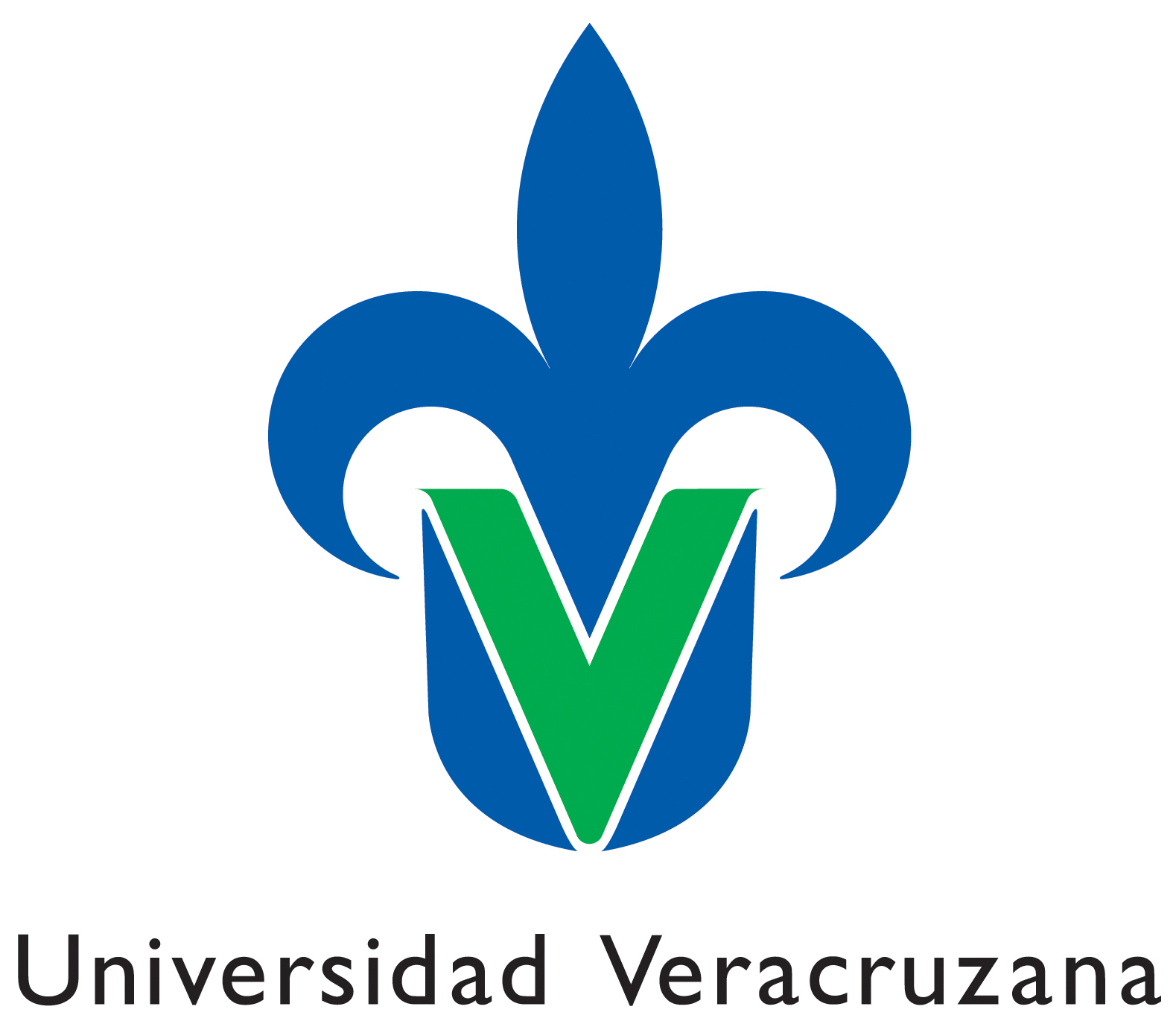 FACULTAD DE CONTADURIA Y NEGOCIOS CAMPUS  VERACRUZPERIODO (ESPECIFICAR)MATRICULA: ___________________NOMBRE DEL ALUMNO: ______________________________________   FIRMA: ____________TELEFONO Y CORREO: __________________________________________________NOMBRE  DEL TUTOR: __________________________________________________    FIRMA: _________________________________________________________________SECRETARIO DE FACULTADExperiencia EducativaNRCCréditos   /   HorasCréditos   /   HorasDocenteLunesMartesMiércolesJuevesViernesTotal de créditos:Total de créditos:FECHA:FECHA: